Эксплуатационные характеристики редуктора (редукторной части мотор-редуктора)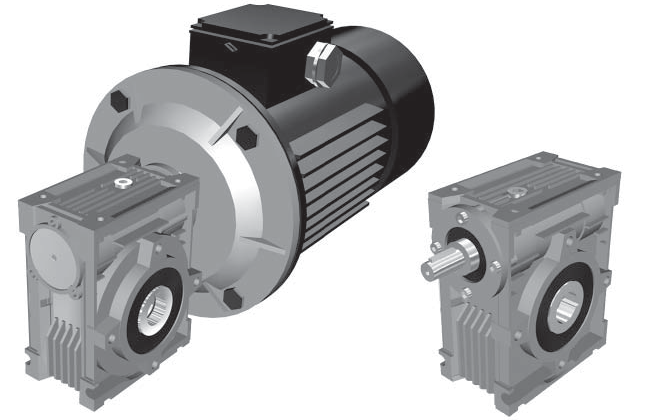 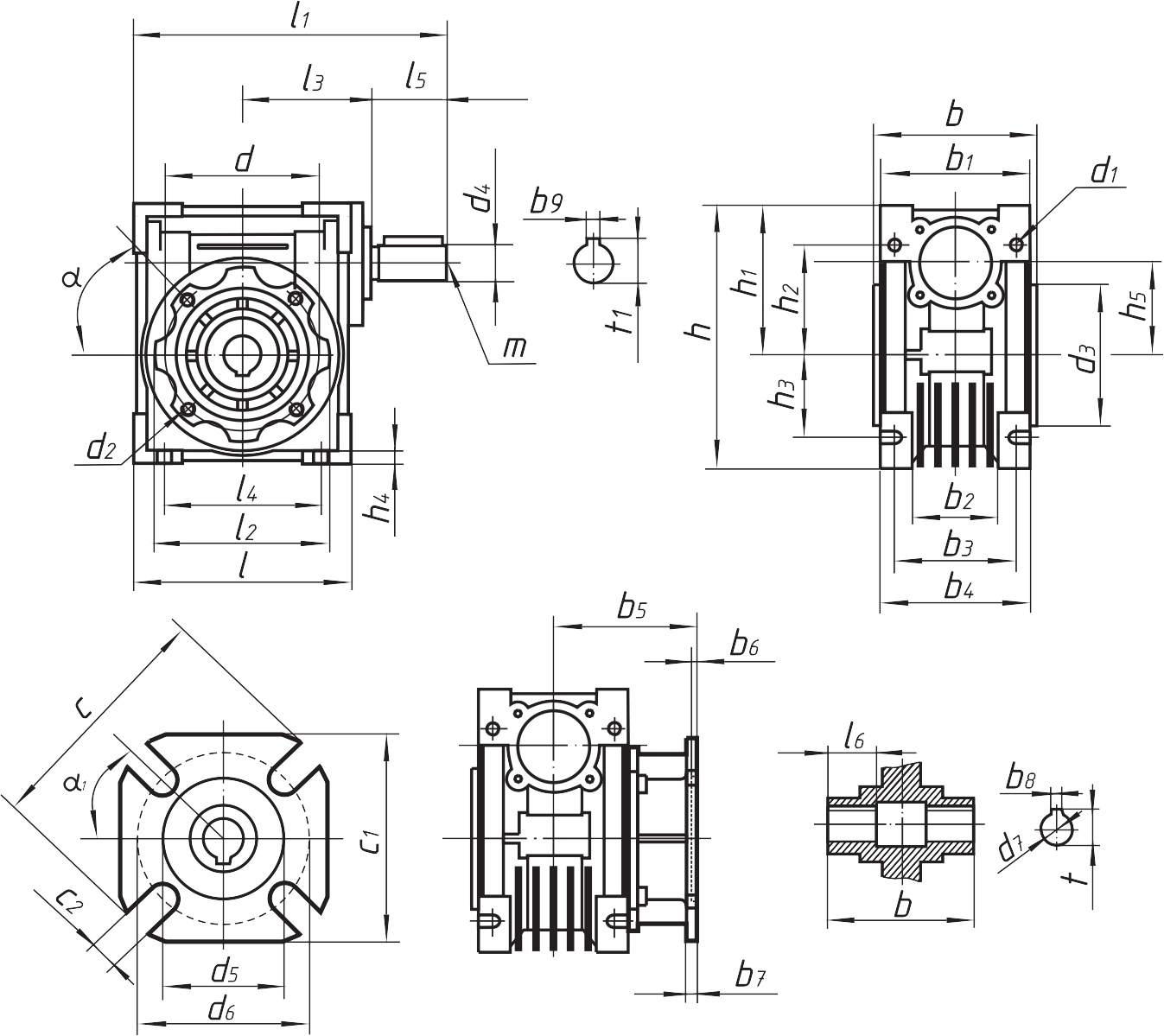 9Ч-75, масса (без смазки, соединительных и установочных элементов) – 9,0 кг.9Ч-75, масса (без смазки, соединительных и установочных элементов) – 9,0 кг.9Ч-75, масса (без смазки, соединительных и установочных элементов) – 9,0 кг.9Ч-75, масса (без смазки, соединительных и установочных элементов) – 9,0 кг.9Ч-75, масса (без смазки, соединительных и установочных элементов) – 9,0 кг.9Ч-75, масса (без смазки, соединительных и установочных элементов) – 9,0 кг.9Ч-75, масса (без смазки, соединительных и установочных элементов) – 9,0 кг.9Ч-75, масса (без смазки, соединительных и установочных элементов) – 9,0 кг.9Ч-75, масса (без смазки, соединительных и установочных элементов) – 9,0 кг.9Ч-75, масса (без смазки, соединительных и установочных элементов) – 9,0 кг.9Ч-75, масса (без смазки, соединительных и установочных элементов) – 9,0 кг.9Ч-75, масса (без смазки, соединительных и установочных элементов) – 9,0 кг.9Ч-75, масса (без смазки, соединительных и установочных элементов) – 9,0 кг.irn1 = 2800 об/мин.n1 = 2800 об/мин.n1 = 2800 об/мин.n1 = 2800 об/мин.n1 = 1400 об/мин.n1 = 1400 об/мин.n1 = 1400 об/мин.n1 = 1400 об/мин.n1 = 900 об/мин.n1 = 900 об/мин.n1 = 900 об/мин.n1 = 900 об/мин.irn2, об/мин.МнP, кВтRD, %n2, об/мин.МнP, кВтRD %n2, об/мин.МнP, кВтRD %7,53731697,11931872355,05911202733,868910,02801785,66921402373,8690902782,988815,01871914,1291932522,7988602962,168620,01401762,9388702402,0785452651,528225,01122082,7190562711,8785363091,428230,0932212,5086472631,6081303281,327840,0702011,8082352611,2477232890,947450,0562061,4782282681,0277183020,777460,0471781,1775232380,8270152560,616680,0351810,8677182330,6172112800,4670100,0281530,6668142060,486392250,3659Габ.ll1l2l3l4l5l6bb1b2b3b4b5b675172241140105120504012011472901121116Габ.b7b8b9hh1h2h3h4h5dd1d2D3(H8)7513882051199360107511511M8×14 (n=8)95Габ.d4(j6)d5(H8)dd7(H7)c2cc1tt1mαα1752413016528(35)14(n=8)20017031,3(38,3)27M845˚45˚